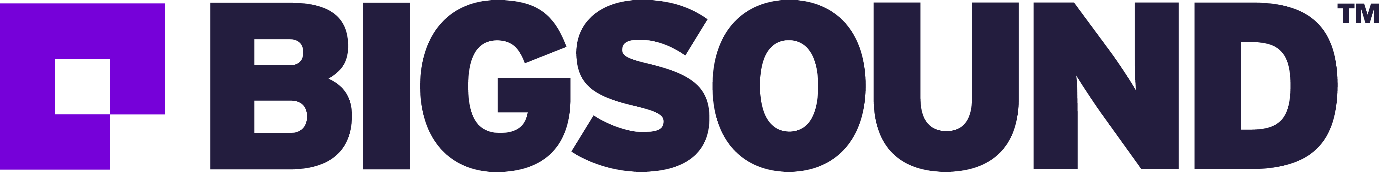 Blutes BarStage Manager:Venue Liaison:Production Manager: Eddie Gresack: eddie.gresack@qmusic.com.auArtist Liaison: PRODUCTIONAUDIO
CONSOLE:	Midas M32 + DL32PROCESSOR:	1 X BSS BLU100
1 X Powersoft Quattrocanali 1204
1 X Powersoft Quattrocanali 4804 SPEAKERS:	2 x AT FR21 (12”+1/4”) FOH1 x AT SB03 sub (12”) FOH
4 x AT LG03 delay speakers
4 x Foldback monitors
MICS/DI’s: 	Concert Mic PackageLIGHTINGCONSOLE 	Acme DMX Recorder 3FIXTURES	8 x Chauvet SlimPar T12 USB
PROJECTOR:	Epson EB-2155W 3LCD WXGA 
3m x 3m motorised screenBACKLINE:	Gretsch Catalina Club - K 20, FT 14, RT 12
Ampeg BA210 combo
Vox AC15 C1
Fender Hotrod Deluxe 112
2 x 1 tier keys stand
1 x 2 tier keys stand
STAGE SIZE: 			3m W x 2.5m D x 600mm H (from floor)